 League of Women Voters of New Mexico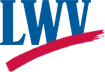 Council 2020Zoom Video ConferenceAgenda11:30		Registration (roll call of registrants)11:45 		Call to Order Establish quorum.Ask for two volunteers to read the minutes.  (Minutes will be reviewed as soon as possible after the meeting and then filed when both readers are satisfied.)11:50		Approval of Agenda12:00	Maggie Toulouse Oliver, presentation and Q&A, on voting and election security 1:00 		President’s Report 1:20		Membership Report and Official 2020 Numbers1:25		Treasurer’s Report and budget 1:30		Committee Reports  - Action, NR, Education1:40		StudiesJudicial SelectionNuclear Waste Storage2:00 		Voter Guide, Election Calendar, and Candidate Forums2:15		Local League Reports- Sharing of Programs, Studies, Activities2:25		LWVNM Planning and Directions to the Board2:30 		Adjourn Council2:35		Begin Board Meeting3:30 		Adjourn Board Meeting